Individual Supervision Meeting AgendaReviewObjective: To assist in the documentation and organization of fieldwork experience hours.Supervisee:                   Supervisor:                Date:              Start time:             End time:            Format: ☐ Fieldwork Tracker Check               ☐  Supervised Fieldwork             ☐  Practicum               ☐  Intensive Practicum ☐ Supervisee Check Supervisee questions and feedback:   ☐ Observation CheckObservation date:                 Skills demonstrated:                        Feedback:                                                                           ☐  Clinical Practice CheckType:              ☐ completed            ☐ not completed       Total Unrestricted hours:       Feedback:                                    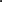 Next assignment:      ☐ Task List Review Check 